			2023 - 2024 Clubs and Activities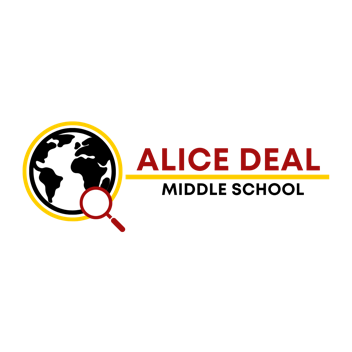 			2023 - 2024 Clubs and ActivitiesDayClub / ActivityLocationStaff LeadMonday8th Grade Student CouncilW205BoydMondayAfter School Outdoor Basketball ClubOutdoor basketball court behind the schoolNamianMondayChess ClubR101TomlinsonMondayDr. Steve Science Club*Meeting days vary; refer to  tinyurl.com/DrSteveDealR102NewmanMondayHomework ClubR104HubbardMondayStudent GovernmentCOT10McGrathMondayVolunteer / Community Service ClubW206CaprioDayClub / ActivityLocationStaff LeadTuesdayArt ClubCOT9Mcvey-FinneyTuesdayInternational AmnestyW305CohenTuesdayKnitting and Crochet ClubCOT6KaufmanTuesdayRubiks Cube ClubE101LindsleyTuesdayScreenwriter’s SocietyRG04C. WilliamsTuesdaySpeech and DebateR103StroudTuesdayStar Wars ClubE106SiddiquiDayClub / ActivityLocationStaff LeadWednesdayBujo ClubC130ZuhairWednesdayHarry Potter ClubE100LemonWednesdayModel United Nations (MUN)RMPRTrenkleWednesdayTika Science HelpRG02BakerWednesdayUltimate FrisbeeE106MartiniWednesdayYearbook AdvisorW200MosehDayClub / ActivityLocationStaff LeadThursdayFranco”fun”*Meets first “school” Thursday of the monthE200BullockDayClub / ActivityLocationStaff LeadFridayAnime and Manga ClubR104SunDayClub / ActivityLocationStaff LeadNational Junior Honor Society*Contact Ms. GarciaGarcia